Hay  Young Adult Retreat - Registration Form(Please make extra copies as needed.)First Name:						Last Name:Street Address:					Apt. 			City:							State:			Zip Code:       Telephone:						Email:Home Congregation:Anticipated Arrival Date and Time:Special Dietary Needs:List others with whom you wish share a room:1)_________________________________________2)_________________________________________3)_________________________________________4)_________________________________________If children will be with you, list their names and ages:  1) Name__________________________________		Age_______  2) Name__________________________________		Age_______  3) Name__________________________________		Age_______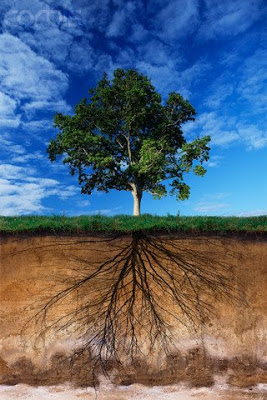 